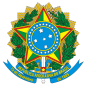 Ministério da Integração e do Desenvolvimento RegionalCURRÍCULOINFORMAÇÕES PESSOAISNome: Marcelo Ignacio da RozaCargo efetivo: Cargo comissionado ou Função de Confiança: Assessor Especial do MinistroFORMAÇÃO ACADÊMICAPÓS-GRADUAÇÃOCurso:Instituição:Período de Conclusão:ESPECIALIZAÇÃOCurso:Instituição:Período de Conclusão:GRADUAÇÃOCurso: Bacharel em Administração de EmpresasInstituição: Faculdade AIEC - Associação Internacional de Educação ContinuadaPeríodo de Conclusão: Junho de 2008EXPERIÊNCIA PROFISSIONALÓrgão/Entidade/Empresa/Organismo: Governo do Estado do Amapá/Gabinete do GovernadorCargo/função: Chefe de Gabinete do GovernadorDescrição das principais atividades: Liderou uma equipe com mais de 150 servidores, orçamento anual médio na casa de R$ 6,5 milhões e responsável pela assessoria ao governador do Estado, pelo monitoramento, avaliação e assessoria nas políticas públicas desenvolvidas pelo Governo do Estado, por consolidar a articulação política intergovernamental, pela tramitação e fundamentação de processos de tomada de decisão do Governador do Estado, pela assessoria  na articulação política com as instituições federais, estaduais, municipais e a sociedade civil.Período: Janeiro de 2015 a Dezembro de 2022Órgão/Entidade/Empresa/Organismo: Jornal do Dia Publicidade LtdaCargo/função: Diretor ExecutivoDescrição das principais atividades: Coordenou a implantação e tornou-se o secretário-executivo do Conselho Editorial do jornal. Reorganizou a equipe da Redação e do Departamento Comercial da empresa e redimensionou as publicações editadas pelo jornal, visando racionalizar os custos das mesmas.Período: Janeiro de 2012 a Agosto de 2013Órgão/Entidade/Empresa/Organismo: Governo do Estado do Amapá/Secretaria de Estado da ComunicaçãoCargo/função: Diretor do Departamento de Comunicação Popular, Diretor do Departamento Central de Notícias e Secretário de Estado da Comunicação Descrição das principais atividades: Iniciou como diretor do Departamento de Comunicação Popular, participando da equipe responsável pela reestruturação do site oficial do Governo do Estado. Ainda em 2003, assumiu a direção do Departamento Central de Notícias, responsável pela assessoria de imprensa e produção de releases de todos os órgãos da administração estadual, liderando uma equipe de cerca de 20 profissionais. Em janeiro de 2005 foi nomeado secretário de Estado da Comunicação, sendo gestor de uma equipe com mais de 50 servidores, orçamento anual médio de R$ 8 milhões e responsável pelo planejamento e execução da política de comunicação do Governo do Estado do Amapá.Período: Janeiro de 2003 a Abril de 2010